Statutární město Brno Zastupitelstvo města Brna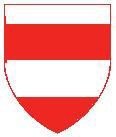 Obecně závazná vyhláška č. 4/2024,kterou se mění obecně závazná vyhláška statutárního města Brna č. 2/2017, kterou se stanoví školské obvody základních škol zřízených statutárním městem Brnem a části školských obvodů základních škol zřízených statutárním městem Brnem, ve znění pozdějších vyhlášekDATUM NABYTÍ ÚČINNOSTI: 21. 3. 2024Statutární město BrnoObecně závazná vyhláška č. 4/2024,kterou se mění obecně závazná vyhláška statutárního města Brna č. 2/2017, kterou se stanoví školské obvody základních škol zřízených statutárním městem Brnem a části školských obvodů základních škol zřízených statutárním městem Brnem, ve znění pozdějších vyhlášekZastupitelstvo města Brna se na Z9/15. zasedání konaném dne 5. 3. 2024 pod bodem č. 6 usneslo vydat na základě ustanovení § 178 odst. 2 písm. b) zákona č. 561/2004 Sb., o předškolním, základním, středním, vyšším odborném a jiném vzdělávání (školský zákon), ve znění pozdějších předpisů, a v souladu s § 10 písm. d) a § 84 odst. 2 písm. h) zákona č. 128/2000 Sb., o obcích (obecní zřízení), ve znění pozdějších předpisů, tuto obecně závaznou vyhlášku (dále jen „vyhláška“):Článek 1Změna vyhláškyPříloha obecně závazné vyhlášky statutárního města Brna č. 2/2017, kterou se stanoví školské obvody základních škol zřízených statutárním městem Brnem a části školských obvodů základních škol zřízených statutárním městem Brnem, ve znění pozdějších vyhlášek, se zrušuje a nahrazuje přílohou této vyhlášky.Článek 2ÚčinnostTato vyhláška nabývá účinnosti patnáctým dnem po dni vyhlášení.JUDr. Markéta Vaňková, v. r. primátorka města BrnaMgr. René Černý, v. r.1. náměstek primátorky města Brna